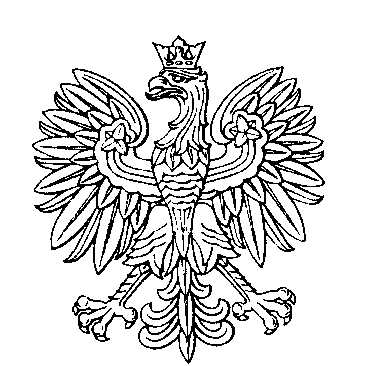 OBWODOWA KOMISJA WYBORCZA NR 1w gminie KołbielOBWODOWA KOMISJA WYBORCZA NR 2w gminie KołbielOBWODOWA KOMISJA WYBORCZA NR 3w gminie KołbielOBWODOWA KOMISJA WYBORCZA NR 4w gminie KołbielOBWODOWA KOMISJA WYBORCZA NR 5w gminie KołbielOBWODOWA KOMISJA WYBORCZA NR 6w gminie KołbielOBWODOWA KOMISJA WYBORCZA NR 7w gminie KołbielSKŁAD KOMISJI:Przewodniczący	Sylwester WinekZastępca Przewodniczącego	Magdalena BieńkowskaCZŁONKOWIE:SKŁAD KOMISJI:Przewodniczący	Ilona Agnieszka BąkZastępca Przewodniczącego	Michalina Maria PuzioCZŁONKOWIE:SKŁAD KOMISJI:Przewodniczący	Mariusz Grzegorz Kośmicki-ŻórawskiZastępca Przewodniczącego	Małgorzata KozeraCZŁONKOWIE:SKŁAD KOMISJI:Przewodniczący	Robert MoczulskiZastępca Przewodniczącego	Anna StelmachCZŁONKOWIE:SKŁAD KOMISJI:Przewodniczący	Martyna Anna ZawadkaZastępca Przewodniczącego	Radosław MuszyńskiCZŁONKOWIE:SKŁAD KOMISJI:Przewodniczący	Magdalena Aneta MoczulskaZastępca Przewodniczącego	Magdalena SzostakCZŁONKOWIE:SKŁAD KOMISJI:Przewodniczący	Jolanta MilewskaZastępca Przewodniczącego	Honorata PłochockaCZŁONKOWIE: